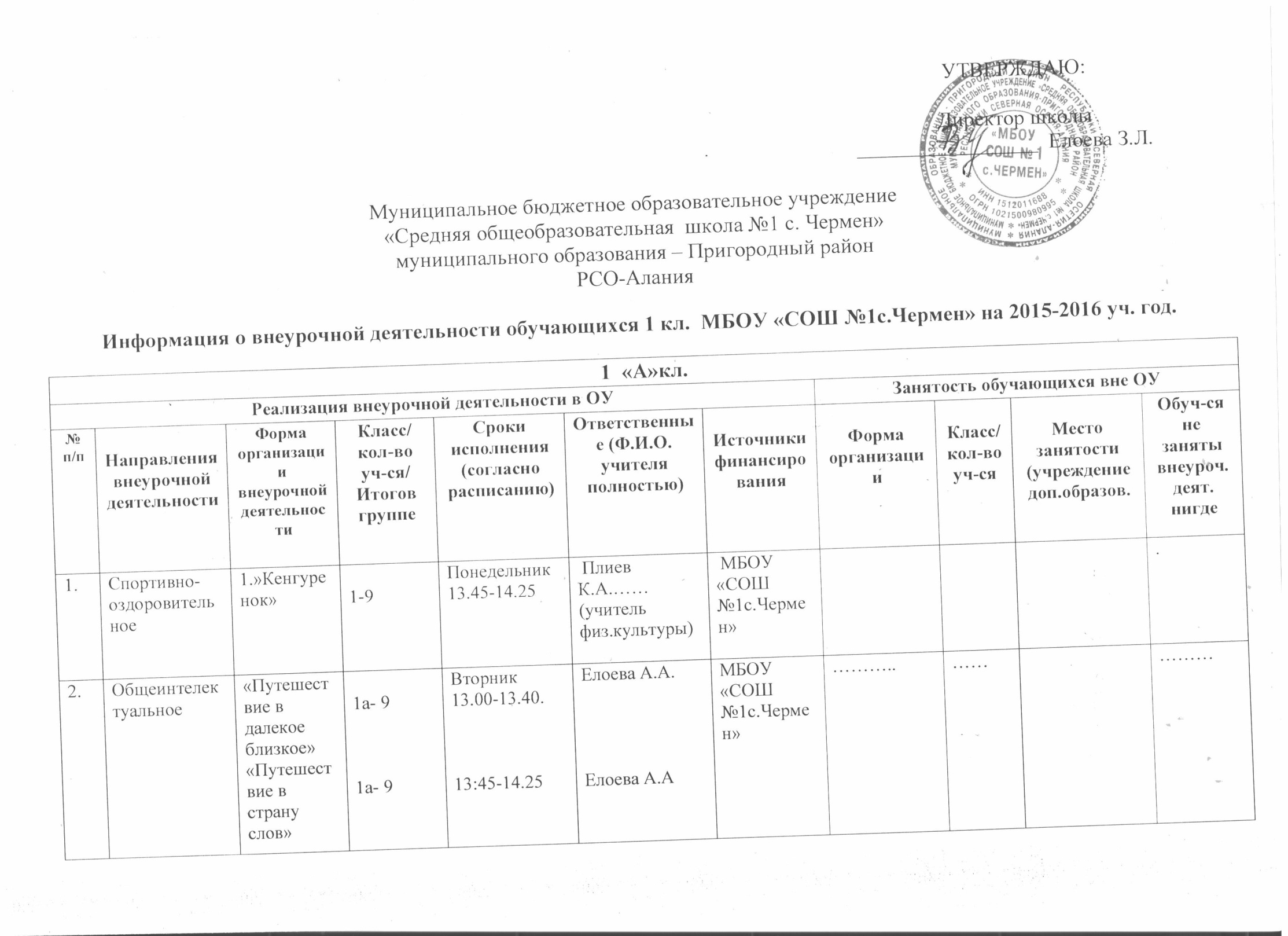 3.ОбщекультурноеКружок «Веселые нотки»«Бумажный журавдик»1а-91а- 9Четверг13:45-14.25Вторник13.45-14.25Герникова В.Ч.Дзгоева М.А.МБОУ СОШ № 1РДДТ4.Духовно нравственное«Тропинка к своему Я»1а- 9Вторник  13:45-14.25Цаболова З.К.МБОУ «СОШ №1с.Чермен» Развитие осетинской речиАБЕТА1а-9Пятница 13:00-13:40Елоева А.АМБОУ СОШ №1с.Чермен Развитие русской речи«Путешествие в страну слов»1а- 9Вторник  13.00-13.40. Елоева А.А.МБОУ СОШ № 1 с.Чермен